Inicia tu negocioCompartir en :    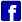 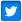 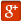 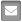 Financiamiento a los emprendedores del Estado, que tengan conocimiento del sector o actividad que pretendan desarrollar y que les permita crear nuevas empresas en el Estado.Género: Hombres,MujeresGrupos de atención: Empresarios,MicroempresarioPágina web: http://fojal.jalisco.gob.mxTipo de beneficio obtenido: Apoyos - CrediticioDependencia responsable: Fondo Jalisco de Fomento EmpresarialContacto:
Luz Alicia Galvez Canales
Directora de Promoción y Atención al Cliente
Correo electrónico: cesar.reyes@jalisco.gob.mx
Tels: 33 36155557 Extensión: 50873
Institución a la que pertenece: Fondo Jalisco de Fomento EmpresarialResponsable oficial: Lic. Gabriela de Anda Enrigue
Puesto: Directora General del Fondo Jalisco Fomento EmpresarialObjetivo general del programa: Fomentar la generación de nuevas empresas en Jalisco, que consecuentemente incidan en la generación de nuevos y mejores empleos, ofreciendo a los emprendedores opciones de asesoría, capacitación y financiamiento para la consolidación de sus proyectos.Etapas de vida: Adultos,JóvenesTipo de Programa: EstatalDocumentos relativos al programaInformación técnica del programa:Año de inicio de operaciones: 2004Area de actividad: Desarrollo empresarial/ industrial y comercialNecesidades públicas que atiende: Financiamiento para el desarrollo de nuevas empresasPoblación objetivo: Micro, pequeña y mediana empresa en inicio de operacionesCobertura territorial del programa: Todo el EstadoEntorno social donde tiene impacto el programa: Rural,UrbanoGrado de marginación que atiende el programa: No FocalizaReferencia Legal que lo fundamentaContrato de FideicomisoOtra - Clausula CuartaNormatividad regulatoria del programaNormatividad General, Credito a MiPyMEsReglas de Operacion - Todo